Publicado en Accra, Ghana el 30/01/2023 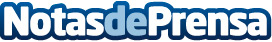 TradeMark África se lanza en África Occidental	TradeMark África (antes TradeMark África Oriental) confía en aplicar los éxitos de su apoyo a las iniciativas de facilitación del comercio en los principales corredores comerciales de ÁfricaDatos de contacto:Ann MbiruruDirectora de Comunicación, TradeMark Africa Nota de prensa publicada en: https://www.notasdeprensa.es/trademark-africa-se-lanza-en-africa-occidental_1 Categorias: Internacional Finanzas Emprendedores Logística http://www.notasdeprensa.es